В целях уточнения места проведения публичных слушаний по проекту постановления мэрии города Новосибирска «Об утверждении проекта межевания застроенной территории в границах ул. Серафимовича, пер. 3-го Римского-Корсакова, ул. Вертковской в Ленинском районе в границах проекта планировки центральной части Ленинского района» ПОСТАНОВЛЯЮ:1. Внести изменения в постановление мэрии города Новосибирска от 11.12.2013 № 11669 «О назначении публичных слушаний по проекту постановления мэрии города Новосибирска «Об утверждении проекта межевания застроенной территории в границах ул. Серафимовича, пер. 3-го Римского-Корсакова, ул. Вертковской в Ленинском районе в границах проекта планировки центральной части Ленинского района», заменив в пункте 2 слова «Провести 14.01.2014 в 10.00 час. публичные слушания» словами «Провести 16.01.2014 в 10.00 час. публичные слушания».2. Департаменту строительства и архитектуры мэрии города Новосибирска разместить постановление на официальном сайте города Новосибирска.3. Департаменту информационной политики мэрии города Новосибирска обеспечить опубликование постановления в установленном порядке.4. Контроль за исполнением постановления возложить на заместителя мэра города Новосибирска - начальника департамента строительства и архитектуры мэрии города Новосибирска.Кучинская2275337ГУАиГ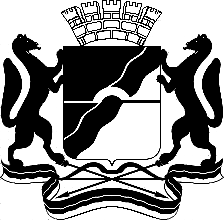 МЭРИЯ ГОРОДА НОВОСИБИРСКАПОСТАНОВЛЕНИЕОт  	  26.12.2013		№        12369	О внесении измененений в постановление мэрии от города Новосибирска 11.12.2013 № 11669 «О назначении публичных слушаний по проекту постановления мэрии города Новосибирска «Об утверждении проекта межевания застроенной территории в границах ул. Серафимовича, пер. 3-го Римского-Корсакова, ул. Вертковской в Ленинском районе в границах проекта планировки центральной части Ленинского района»Мэр города НовосибирскаВ. Ф. Городецкий